Supplementary MaterialMorphology Controlled Synthesis of Composition Related Plasmonic CuCdS Alloy NanocrystalsYan Gao,a Lei Wang,*a Guimin Tian,b Shuaipu Zang,b Hongzhe Wang,a Jinzhong Niu,*b Lin Song LiaaKey Lab for Special Functional Materials, Ministry of Education, National and Local Joint Engineering Research Center for High-Efficiency Display and Lighting Technology, School of Materials Science and Engineering, and Collaborative Innovation Center of Nano Functional Materials and Applications, Henan University, Kaifeng, 475004, China.bCollege of Materials Engineering, Henan University of Engineering, Zhengzhou, 451191, China.*Correspondence:Dr. Lei Wang; Jinzhong NiuE-mail: wanglei7869@henu.edu.cnE-mail: niujinzhong@gmail.com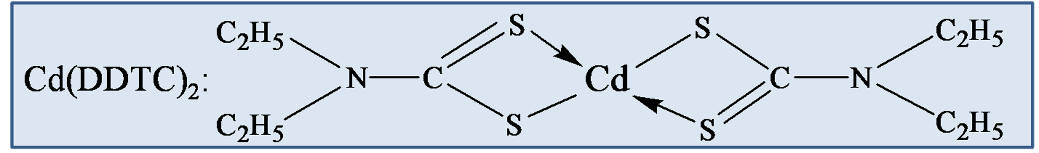 Figure S1 The chemical structure of Cd(DDTC)2.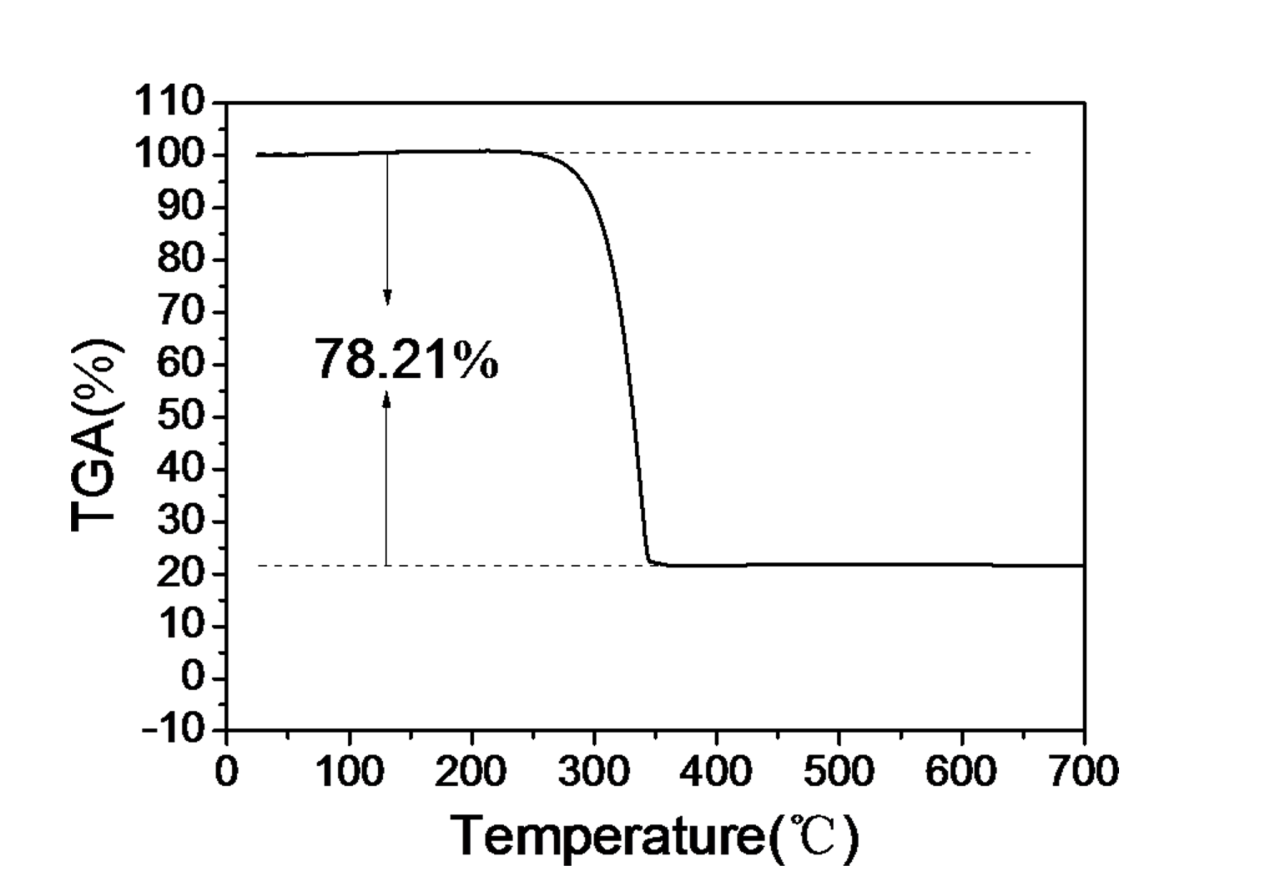 Figure S2 The TGA result of Cd(DDTC)2.